Информация об электронных образовательных ресурсах, к которым обеспечивается доступ обучающихсяМинистерство образования и науки Российской Федерацииhttp://www.mon.gov.ruФедеральная служба по надзору в сфере образования и науки (Рособрнадзор)http://www.obrnadzor.gov.ruФедеральное агентство по образованию (Рособразование)http://www.ed.gov.ruФедеральное агентство по науке и инновациям (Роснаука)http://www.fasi.gov.ruПриоритетные национальные проекты: сайт Совета при Президенте Российской Федерации по реализации приоритетных национальных проектов и демографической политикеhttp://www.rost.ruНациональный фонд подготовки кадров. Приоритетный национальный проект «Образование» и проект «Информатизация системы образования»http://portal.ntf.ruСтатистика российского образованияhttp://stat.edu.ruГосударственный научно-исследовательский институт информационных технологий и телекоммуникаций (ГНИИ ИТТ «Информатика»)http://www.informika.ruНациональное аккредитационное агентство в сфере образованияhttp://www.nica.ruФедеральный институт педагогических измеренийhttp://www.fipi.ruФедеральный центр образовательного законодательстваhttp://www.lexed.ruФедеральный центр тестированияhttp://www.rustest.ruФедеральные информационно-образовательные порталыФедеральный портал «Российское образование»http://www.edu.ruИнформационная система "Единое окно доступа к образовательным ресурсам"http://window.edu.ru/Единая коллекция цифровых образовательных ресурсовhttp://school-collection.edu.ru/Федеральный центр информационно-образовательных ресурсовhttp://fcior.edu.ru/Сайт Федерального Государственного Образовательного Стандарта http://standart.edu.ru/Российский общеобразовательный порталhttp://www.school.edu.ruПортал информационной поддержки Единого государственного экзаменаhttp://ege.edu.ruФедеральный образовательный портал «Экономика. Социология. Менеджмент»http://www.ecsocman.edu.ruФедеральный правовой портал «Юридическая Россия»http://www.law.edu.ruФедеральный портал «Информационно-коммуникационные технологии в образовании»http://www.ict.edu.ruРоссийский портал открытого образованияhttp://www.openet.edu.ruФедеральный портал «Дополнительное образование детей»http://www.vidod.edu.ruРегиональные образовательные ресурсыСайты региональных органов управления образованием Департамент образования, науки и молодежной политики Воронежской области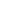 http://36edu.ru Управление образования Воронежской области:http://www.voronezh-city.ru/administration/structure/list/71Региональные информационно-образовательные порталыОфициальный Портал органов власти:http://www.govvrn.ruОбразовательная прессаСредства массовой информации образовательной направленностиБольшая перемена: сайт информационной поддержки ФЦПРОhttp://www.newseducation.ruСпутниковый канал единой образовательной информационной средыhttp://sputnik.mto.ruУчительская газетаhttp://www.ug.ruГазета «Первое сентября»http://ps.1september.ruГазета «Библиотека в школе»http://lib.1september.ruГазета «Дошкольное образование»http://dob.1september.ruГазета «Здоровье детей»http://zdd.1september.ruГазета «Начальная школа»http://nsc.1september.ruГазета «Спорт в школе»http://spo.1september.ruГазета «Управление школой»http://upr.1september.ruГазета «Школьный психолог»http://psy.1september.ruГазета «Биология»http://bio.1september.ruГазета «География» http://geo.1september.ruГазета «История»http://his.1september.ruГазета «Информатика»http://inf.1september.ruГазета «Искусство»http://art.1september.ruГазета «Литература»http://lit.1september.ruГазета «Математика»http://mat.1september.ruГазета «Русский язык»http://rus.1september.ruГазета «Физика»http://fiz.1september.ruГазета «Химия»http://him.1september.ruГазета для изучающих английский язык SchoolEnglishhttp://www.schoolenglish.ruГазета для изучающих французский язык FRAN citéhttp://www.francite.ruЖурнал «Право и образование»http://www.lexed.ru/pravo/journ/Журнал «Вестник образования России»http://www.vestniknews.ruЖурнал «Лидеры образования»http://pedsovet.org/leader.htmlЖурнал «e-LearningWorld — Мир электронного обучения»http://www.elw.ruЖурнал «Компьютерные инструменты в образовании»http://www.ipo.spb.ru/journal/Журнал «Открытое образование»http://www.e-joe.ruЖурнал «Экономика и образование сегодня»http://www.eed.ruИнтернет-журнал «Эйдос»http://www.eidos.ru/journal/Интернет-издание «Компас абитуриента»http://news.abiturcenter.ruКвант: научно-популярный физико-математический журналhttp://kvant.mccme.ruНаучно-практический электронный альманах «Вопросы информатизации образования»http://www.npstoik.ru/vio/ПОИСК — газета научного сообществаhttp://www.poisknews.ruПотенциал: образовательный журнал для школьников и учителейhttp://potential.org.ruПсихологическая наука и образование: электронный журналhttp://www.psyedu.ruШкольная пресса: информационный порталhttp://portal.lgo.ruИздательства учебной литературыИздательство «Академкнига/Учебник»http://www.akademkniga.ruИздательство «Баласс»http://balass.webzone.ruИздательство «БИНОМ. Лаборатория знаний»http://www.lbz.ruИздательство «БХВ—Петербург»http://www.bhv.ruИздательский центр «Вентана-Граф»http://www.vgf.ruИздательство «Вита-Пресс»http://www.vita-press.ruГуманитарный издательский центр ВЛАДОСhttp://www.vlados.ruИздательство «Дрофа»http://www.drofa.ruИздательство «Мнемозина»http://www.mnemozina.ruИздательство «Мозаика-Синтез»http://www.msbook.ruИздательство «Образование и информатика»http://www.infojournal.ruИздательство «Оникс»http://www.onyx.ruИздательство «Просвещение»http://www.prosv.ruИздательство «Питер»http://www.piter.comИздательская фирма «Сентябрь»http://www.direktor.ruИздательство «Титул»http://www.titul.ruИздательство «Центр гуманитарного образования»http://www.uchebniki.ruИздательство «Ювента»http://www.books.si.ruИздательство «Школьная пресса»http://www.schoolpress.ruКонференции, выставки, конкурсы, олимпиадыКонференции, выставкиВсероссийская научно-методическая конференция «Телематика»http://tm.ifmo.ruВсероссийский форум «Образовательная среда»http://www.edu-expo.ruКонференция «Информационные технологии в образовании»http://www.ito.suКонференции РЕЛАРНhttp://www.relarn.ru/conf/Международная конференция «Математика. Компьютер. Образование»http://www.mce.biophys.msu.ruМеждународная конференция «Применение новых технологий в образовании»http://www.bytic.ruМеждународная научная конференция «Информационные технологии в образовании и науке»http://conference.informika.ruМеждународный конгресс-выставка «Образование без границ»http://www.globaledu.ruМосковская международная выставка «Образование и карьера — XXI век»http://www.znanie.infoРоссийский образовательный форумhttp://www.schoolexpo.ruКонкурсы, олимпиадыВсероссийские дистанционные эвристические олимпиадыhttp://www.eidos.ru/olymp/Всероссийский конкурс «Дистанционный учитель года»http://eidos.ru/dist_teacher/Всероссийский конкурс «Учитель года России»http://teacher.org.ruОлимпиады для школьников: информационный сайтhttp://www.olimpiada.ruЮность, наука, культура: Всероссийский открытый конкурс исследовательских и творческих работ учащихсяhttp://unk.future4you.ruИнструментальные программные средстваЖурнал «Компьютерные инструменты в образовании»http://www.ipo.spb.ru/journal/Информационный интегрированный продукт «КМ-ШКОЛА»http://www.km-school.ruСистема программ для поддержки и автоматизации образовательного процесса «1С:Образование»http://edu.1c.ruАвтоматизированные информационно-аналитические системы для образовательных учреждений ИВЦ «Аверс»http://www.iicavers.ruХронобус: системы для информатизации административной деятельности образовательных учрежденийhttp://www.chronobus.ruКонструктор образовательных сайтовhttp://edu.of.ruСистема дистанционного обучения «Прометей»http://www.prometeus.ruСистемы дистанционного обучения и средства разработки электронных ресурсов компании «ГиперМетод»http://www.learnware.ruСистемы дистанционного обучения Competentumhttp://www.competentum.ruСистема дистанционного обучения WebTutorhttp://www.websoft.ruЭнциклопедии, словари, справочники, каталогиПортал ВСЕОБУЧ — все об образованииhttp://www.edu-all.ruБизнес-словарьhttp://www.businessvoc.ruБольшой энциклопедический и исторический словари он-лайнhttp://www.edic.ruМегаэнциклопедия портала «Кирилл и Мефодий»http://www.megabook.ruНобелевские лауреаты: биографические статьиhttp://www.n-t.org/nl/Рубрикон: энциклопедии, словари, справочникиhttp://www.rubricon.comСловари издательства «Русский язык»: англо-русский, русско-английский, немецко-русский и русско-немецкийhttp://www.rambler.ru/dict/Словари и энциклопедии on-line на Академик.руhttp://dic.academic.ruСловари русского языка на портале «Грамота.ру»http://www.gramota.ru/slovari/Толковый словарь живого великорусского языка В.И. Даляhttp://vidahl.agava.ruЭнциклопедия «Кругосвет»http://www.krugosvet.ruЭнциклопедия «Природа науки. 200 законов мироздания»http://www.elementy.ru/trefil/Яндекс.Словариhttp://slovari.yandex.ruSokr.Ru: словарь сокращений русского языкаhttp://www.sokr.ruРесурсы для администрации и методистов образовательных учрежденийГазета «Управление школой»http://upr.1september.ruЖурнал «Вестник образования России»http://www.vestniknews.ruИнновационная образовательная сеть «Эврика»http://www.eurekanet.ruКоллекция «Право в сфере образования» Российского общеобразовательного порталаhttp://zakon.edu.ruОбразовательный портал «Учеба»http://www.ucheba.comПрактикум эффективного управления: библиотека по вопросам управленияhttp://edu.direktor.ruПортал движения общественно активных школhttp://www.cs-network.ruПрофильное обучение в старшей школеhttp://www.profile-edu.ruСетевые исследовательские лаборатории «Школа для всех»http://www.setilab.ruСеть творческих учителейhttp://www.it-n.ruШкольные управляющие советыhttp://www.boards-edu.ruРесурсы для дистанционных форм обученияИнтернет-школа «Просвещение.ru»http://www.internet-school.ruОбразовательный сайт TeachPro.ruhttp://www.teachpro.ruОткрытый колледжhttp://www.college.ruЦентр дистанционного образования «Эйдос»http://www.eidos.rui-Школа (школа дистанционной поддержки образования детей-инвалидов)http://www.home-edu.ruИнформационная поддержка Единого государственного экзаменаПортал информационной поддержки Единого государственного экзаменаhttp://ege.edu.ruСайт информационной поддержки Единого государственного экзамена в компьютерной формеhttp://www.ege.ruРесурсы для абитуриентовВсе вузы России: справочник для поступающихhttp://abitur.nica.ruВсе для поступающихhttp://www.edunews.ruВСЕВЕД: все об образованииhttp://www.ed.vseved.ruИнтернет-портал «Абитуриент»http://www.abitu.ruИнформационно-поисковая система «Знание.ру»: образование в Москве и за рубежомhttp://www.znania.ruИнформационно-справочная система педагогического объединения «РАДУГА»http://www.detiplus.ruПроект Examen: все о высшем образованииhttp://www.examen.ruПортал «5баллов» (новости образования, вузы России, тесты, рефераты)http://www.5ballov.ruПортал Abiturcenter.ru: Учебно-научный центр довузовского образованияhttp://www.abiturcenter.ruУниверситеты Москвы: информационный портал о столичных университетахhttp://www.moscow-high.ruРесурсы по предметам образовательной программыАстрономияРоссийская астрономическая сетьhttp://www.astronet.ruАстрономия в Открытом колледжеhttp://college.ru/astronomy/Astrolab.ru: сайт для любителей астрономииhttp://www.astrolab.ruHERITAGE — Астрономическое наследие: Астрономическое образование с сохранением традицийhttp://heritage.sai.msu.ruАзбука звездного небаhttp://www.astro-azbuka.infoАстрономия и космонавтика: сайт К. Арбузоваhttp://www.m31.spb.ruАстрономия: проект Новосибирской открытой образовательной сетиhttp://www.astro.websib.ruАстрономия: сайт Н.Е. Коржова и Д.В. Сеченыхhttp://www.space.vsi.ruСайт «Астрогалактика»http://www.astrogalaxy.ruСайт «Космический мир»http://www.cosmoworld.ruСайт «Планетные системы»http://www.allplanets.ruСайт «Солнечная система»http://www.galspace.spb.ruЭлектронная библиотека астронома-любителяhttp://www.astrolib.ruБиология и экологияГазета «Биология» и сайт для учителя «Я иду на урок биологии»http://bio.1september.ruБиология в Открытом колледжеhttp://www.college.ru/biologyBioDat: информационно-аналитический сайт о природе России и экологииhttp://www.biodat.ruFlorAnimal: портал о растениях и животныхhttp://www.floranimal.ruForest.ru: все о российских лесахhttp://www.forest.ruВнешкольная экология: программа «Школьная экологическая инициатива»http://www.eco.nw.ruГосударственный Дарвиновский музейhttp://www.darwin.museum.ruЖивые существа: электронная иллюстрированная энциклопедияhttp://www.livt.netЗанимательно о ботанике. Жизнь растенийhttp://plant.geoman.ruКонцепции современного естествознания: электронное учебное пособиеhttp://nrc.edu.ru/est/Медицинская энциклопедия. Анатомический атласhttp://med.claw.ruМир животныхhttp://animal.geoman.ruОпорно-двигательная система человека: образовательный сайтhttp://www.skeletos.zharko.ruПалеоэнтомология в Россииhttp://www.palaeoentomolog.ruТеория эволюции как она естьhttp://evolution.powernet.ruЭкологическое образование детей и изучение природы Россииhttp://www.ecosystema.ruГеографияГазета «География» и сайт для учителя «Я иду на урок географии»http://geo.1september.ruБиблиотека по географии. Географическая энциклопедияhttp://www.geoman.ruГеография. Планета Земляhttp://www.rgo.ruГеография.ру: страноведческая журналистикаhttp://www.geografia.ruГеография России: энциклопедические данные о субъектах Российской Федерацииhttp://www.georus.by.ruГеография: сайт А.Е. Капустинаhttp://geo2000.nm.ruМир карт: интерактивные карты стран и городовhttp://www.mirkart.ruНародная энциклопедия городов и регионов России «Мой Город»http://www.mojgorod.ruСтраны мира: географический справочникhttp://geo.historic.ruТерриториальное устройство России: справочник-каталог «Вся Россия» по экономическим районамhttp://www.terrus.ruУчебно-методическая лаборатория географии Московского института открытого образованияhttp://geo.metodist.ruИностранные языкиhttp://www.english4.ruУроки он-лайн по английскому языкуhttp://lessons.study.ruНемецкий, французский и другие иностранные языкиEspanolNetR: материалы по испанскому языкуhttp://espanol.net.ruExams.ru: все о международных экзаменах по иностранным языкамhttp://www.exams.ruGrammaDe.ru — немецкая грамматика и упражненияhttp://www.grammade.ruFRAN cité: газета для изучающих французский языкhttp://www.francite.ruLinguistic.ru — все о языках, лингвистике, переводеhttp://www.linguistic.ruВсе об экзамене TOEFLhttp://www.toefl.ruИзучение языков в Интернетеhttp://www.languages-study.comНемецкий язык он-лайнhttp://www.deutsch-uni.com.ruOнлайн-переводчик компании ПРОМТhttp://www.translate.ruПортал изучения немецкого языка StudyGerman.ruhttp://www.studygerman.ruПортал изучения французского языка StudyFrench.ruhttp://www.studyfrench.ruУчим французский язык самостоятельно: сайт А. Большоваhttp://www.vzmakh.ru/french/Языки народов мираhttp://languages.report.ruЯзыковой портал Ильи Франкаhttp://www.franklang.ruИнформатика и информационно-коммуникационные технологииУчебные материалы по информатикеБиблиотека учебных курсов Microsofthttp://www.microsoft.com/Rus/Msdnaa/Curricula/Виртуальный компьютерный музейhttp://www.computer-museum.ruГазета «Информатика» Издательского дома «Первое сентября»http://inf.1september.ruИнтернет-университет информационных технологий (ИНТУИТ.ру)http://www.intuit.ruИнформатика и информационные технологии в образованииhttp://www.rusedu.infoИнформатика и информационные технологии: майт лаборатории информатики МИООhttp://iit.metodist.ruИнформатика: учебник Л.З. Шауцуковойhttp://book.kbsu.ruИТ-образование в России: сайт открытого е-консорциумаhttp://www.edu-it.ruКомпьютерные телекоммуникации: курс учителя информатики Н.С. Антоноваhttp://distant.463.jscc.ruКлякс@.net: Информатика в школе. Компьютер на урокахhttp://www.klyaksa.netНегосударственное образовательное учреждение «Роботландия+»http://www.botik.ru/~robot/Открытые системы: издания по информационным технологиямhttp://www.osp.ruПреподавание информатики в школе. Dedinsky school pagehttp://www.axel.nm.ru/prog/Портал CITForumhttp://www.citforum.ruУчебные материалы по алгоритмизации и программированиюАлгоритмы, методы, исходникиhttp://algolist.manual.ruБиблиотека алгоритмовhttp://alglib.sources.ruДискретная математика: алгоритмы (проект ComputerAlgorithmTutor)http://rain.ifmo.ru/cat/Задачи соревнований по спортивному программированию с проверяющей системойhttp://acm.timus.ruПервые шаги: уроки программированияhttp://www.firststeps.ruРоссийская интернет-школа информатики и программированияhttp://ips.ifmo.ruCodeNet — все для программистаhttp://www.codenet.ruHTML-справочникhttp://html.manual.ruОлимпиады и контрольно-измерительные материалы по информатике и ИТОлимпиадная информатикаhttp://www.olympiads.ruОлимпиада по кибернетике для школьниковhttp://cyber-net.spb.ruОлимпиады по информатике: сайт Мытищинской школы программистовhttp://www.informatics.ruОнлайн-тестирование и сертификация по информационным технологиямhttp://test.specialist.ruОнлайн-тестирование по информационным технологиямhttp://tests.academy.ruТесты по информатике и информационным технологиямhttp://www.junior.ru/wwwexam/ИсторияГазета «История» и сайт для учителя «Я иду на урок истории»http://his.1september.ruКоллекция «Исторические документы» Российского общеобразовательного порталаhttp://historydoc.edu.ruОтечественная история65 лет битве под Москвойhttp://pobeda.mosreg.ruАллея славыhttp://glory.rin.ruВеликая Отечественная война: краткое описание, биографии полководцевhttp://www.1941-1945.ruВиртуальный музей декабристовhttp://decemb.hobby.ruГерои страны: патриотический интернет-проектhttp://www.warheroes.ruДинастия Романовыхhttp://www.moscowkremlin.ru/romanovs.htmlЛенинград. Блокада. Подвигhttp://blokada.otrok.ruНаша Победа. День за днемhttp://www.9may.ruОтечественная история: подборка публикаций и документов по истории Россииhttp://lants.tellur.ru/history/Проект «ПОБЕДИТЕЛИ: Солдаты Великой войны»http://www.pobediteli.ruРККА — Рабоче-Крестьянская Красная Армияhttp://www.rkka.ruРодина: Российский исторический иллюстрированный журналhttp://www.istrodina.comРусский биографический словарьhttp://www.rulex.ruСайт «Я помню»: воспоминания о Великой Отечественной войнеhttp://www.iremember.ruСталинградская битваhttp://battle.volgadmin.ruСтарые газеты: история СССР, войны и предвоенного периодаhttp://www.oldgazette.ruЭтнография народов Россииhttp://www.ethnos.nw.ruВсемирная историяHistoric.Ru: Всемирная историяhttp://www.historic.ruБиография.Ру: биографии исторических личностейhttp://www.biografia.ruВсемирная история: единое научно-образовательное пространствоhttp://www.worldhist.ruДревняя Греция: история, искусство, мифологияhttp://www.ellada.spb.ruИстория Древнего мира: электронное приложение к учебнику для 5-го классаhttp://www.ancienthistory.spb.ruИстория Древнего Римаhttp://www.ancientrome.ruХолодная война: история и персоналииhttp://www.coldwar.ruХРОНОС — Всемирная история в Интернетеhttp://www.hrono.ruЛитератураОтечественная и зарубежная литератураГазета «Литература» и сайт для учителя «Я иду на урок литературы»http://lit.1september.ruКоллекция «Русская и зарубежная литература для школы» Российского общеобразовательного порталаhttp://litera.edu.ruBiblioГид — книги и дети: проект Российской государственной детской библиотекиhttp://www.bibliogid.ruВиртуальный музей литературных героевhttp://www.likt590.ru/project/museum/Кабинет русского языка и литературы Института содержания и методов обучения РАОhttp://ruslit.ioso.ruМифология Греции, Рима, Египта и Индии: иллюстрированная энциклопедияhttp://www.foxdesign.ru/legend/Русская виртуальная библиотекаhttp://www.rvb.ruСлова: поэзия Серебряного векаhttp://slova.org.ruСтихия: классическая русская / советская поэзияhttp://litera.ru/stixiya/Фундаментальная электронная библиотека «Русская литература и фольклор»http://www.feb-web.ruПисатели и литературные произведенияАкадемик Дмитрий Сереевич Лихачевhttp://likhachev.lfond.spb.ruБелинский Виссарион Григорьевичhttp://www.belinskiy.net.ruБулгаковская энциклопедияhttp://www.bulgakov.ru Герцен Александр Ивановичhttp://www.gercen.net.ruГоголь Николай Васильевичhttp://www.nikolaygogol.org.ruГончаров Иван Александровичhttp://www.goncharov.spb.ruГрибоедов Александр Сергеевичhttp://www.griboedow.net.ruДобролюбов Николай Александровичhttp://www.dobrolyubov.net.ruДостоевский Федор Михайловичhttp://www.dostoevskiy.net.ruЖуковский Василий Андреевичhttp://www.zhukovskiy.net.ruЛев Толстой и «Ясная Поляна»http://www.tolstoy.ruКарамзин Николай Михайловичhttp://www.karamzin.net.ruКрылов Иван Андреевичhttp://www.krylov.net.ruКуприн Александр Ивановичhttp://www.kuprin.org.ruЛермонтов Михаил Юрьевичhttp://www.lermontow.org.ruОстровский Александр Николаевичhttp://www.ostrovskiy.org.ruНекрасов Николай Алексеевичhttp://www.nekrasow.org.ruПушкин Александр Сергеевичhttp://www.aleksandrpushkin.net.ruСалтыков-Щедрин Михаил Евграфовичhttp://www.saltykov.net.ruТолстой Лев Николаевичhttp://www.levtolstoy.org.ruТургенев Иван Сергеевичhttp://www.turgenev.org.ruТютчев Федор Ивановичhttp://www.tutchev.net.ruФонвизин Денис Ивановичhttp://www.fonvisin.net.ruЧернышевский Николай Гавриловичhttp://www.chernishevskiy.net.ruЧехов Антон Павловичhttp://www.antonchehov.org.ruМатематикаГазета «Математика» Издательского дома «Первое сентября»http://mat.1september.ruМатематика в Открытом колледжеhttp://www.mathematics.ruMath.ru: Математика и образованиеhttp://www.math.ruМосковский центр непрерывного математического образования (МЦНМО)http://www.mccme.ruAllmath.ru — вся математика в одном местеhttp://www.allmath.ruВся элементарная математика: Средняя математическая интернет-школаhttp://www.bymath.netГеометрический порталhttp://www.neive.by.ruДискретная математика: алгоритмы (проект ComputerAlgorithmTutor)http://rain.ifmo.ru/cat/ЕГЭ по математике: подготовка к тестированиюhttp://www.uztest.ruЗадачи по геометрии: информационно-поисковая системаhttp://zadachi.mccme.ruЗанимательная математика — школьникам (олимпиады, игры, конкурсы по математике)http://www.math-on-line.comИнтернет-проект «Задачи»http://www.problems.ruМатематические этюдыhttp://www.etudes.ruМатематика on-line: справочная информация в помощь студентуhttp://www.mathem.h1.ruМатематика в помощь школьнику и студенту (тесты по математике online)http://www.mathtest.ruМатематика: Консультационный центр преподавателей и выпускников МГУhttp://school.msu.ruМатематические олимпиады и олимпиадные задачиhttp://www.zaba.ruМеждународный математический конкурс «Кенгуру»http://www.kenguru.sp.ruМетодика преподавания математикиhttp://methmath.chat.ruМосковская математическая олимпиада школьниковhttp://olympiads.mccme.ru/mmo/Сайт элементарной математики Дмитрия Гущинаhttp://www.mathnet.spb.ruТурнир городов — Международная математическая олимпиада для школьниковhttp://www.turgor.ruМировая художественная культураГазета «Искусство» Издательского дома «Первое сентября»http://art.1september.ruКоллекция «Мировая художественная культура» Российского общеобразовательного порталаhttp://artclassic.edu.ruМузыкальная коллекция Российского общеобразовательного порталаhttp://music.edu.ruПортал «Культура России»http://www.russianculture.ruПортал «Музеи России»http://www.museum.ruAntiqua — энциклопедия древнегреческой и римской мифологииhttp://www.greekroman.ruArchi-tec.ru — история архитектуры, стили архитектуры, мировая архитектураhttp://www.archi-tec.ruARTYX.ru: Всеобщая история искусствhttp://www.artyx.ruBelcanto.Ru — в мире оперыhttp://www.belcanto.ruClassic-Music.ru — классическая музыкаhttp://www.classic-music.ruWorldArt — мировое искусствоhttp://www.world-art.ruАрхитектура Москвы: материалы для занятий по москововедениюhttp://e-project.redu.ru/mos/Виртуальный каталог иконhttp://www.wco.ru/icons/Виртуальный музей живописиhttp://www.museum-online.ruВиртуальный музей Луврhttp://louvre.historic.ruГосударственная Третьяковская галереяhttp://www.tretyakov.ruГосударственный Русский музейhttp://www.rusmuseum.ruГосударственный Эрмитажhttp://www.hermitagemuseum.orgИмпрессионизмhttp://www.impressionism.ruИстория изобразительного искусстваhttp://www.arthistory.ru/Московский Кремль: виртуальная экскурсияhttp://www.moscowkremlin.ruНароды и религии мираhttp://www.cbook.ru/peoples/Репин Илья Ефимовичhttp://www.ilyarepin.org.ruРоссийская история в зеркале изобразительного искусстваhttp://www.sgu.ru/rus_hist/Современная мировая живописьhttp://www.wm-painting.ruЭнциклопедия Санкт-Петербургаhttp://www.encspb.ruОбществознание. Экономика. ПравоОфициальная Россия: сервер органов государственной власти Российской Федерацииhttp://www.gov.ruПрезидент России: официальный сайтhttp://www.president.kremlin.ruПрезидент России — гражданам школьного возрастаhttp://www.uznay-prezidenta.ruГосударственная Дума: официальный сайтhttp://www.duma.gov.ruФедеральная служба государственной статистики: базы данных, статистическая информацияhttp://www.gks.ruEconomicus.Ru: экономический портал. Проект Института «Экономическая школа»http://economicus.ru50 лекций по микроэкономикеhttp://50.economicus.ruВиртуальная экономическая библиотекаhttp://econom.nsc.ru/jep/Галерея экономистовhttp://gallery.economicus.ruИнтернет-сервер «АКДИ Экономика и жизнь»http://www.economics.ruИнформационно-аналитический портал «Наследие»http://www.nasledie.ruИнфотека «Основы экономики»http://infoteka.economicus.ruКниги по экономике, финансам, менеджменту и маркетингуhttp://www.aup.ru/books/Московская школа прав человекаhttp://www.mshr-ngo.ruОрганизация Объединенных Нацийhttp://www.un.org/russian/Основы экономики: вводный курсhttp://be.economicus.ruОткрытая экономика: информационно-аналитический серверhttp://www.opec.ruОткрытые курсы бизнеса и экономикиhttp://www.college.ru/economics/Права человека в Россииhttp://www.hro.orgПрограмма ЮНЕСКО «Информация для всех» в Россииhttp://www.ifap.ruСоциальные и экономические права в Россииhttp://www.seprava.ruСоционет: информационное пространство по общественным наукамhttp://socionet.ruСМИ.ru — средства массовой информации в Интернете: каталог российских СМИhttp://www.smi.ruЭкономика и право на сервере Новосибирской открытой образовательной сетиhttp://www.websib.ru/noos/economy/Энциклопедия маркетингаhttp://www.marketing.spb.ruРусский языкГазета «Русский язык» и сайт для учителя «Я иду на урок русского языка»http://rus.1september.ruГрамота.Ру: справочно-информационный портал «Русский язык»http://www.gramota.ruКоллекция «Диктанты — русский язык» Российского общеобразовательного порталаhttp://language.edu.ruКультура письменной речиhttp://www.gramma.ruВладимир Даль. Электронное издание собрания сочиненийhttp://www.philolog.ru/dahl/Имена.org — популярно об именах и фамилияхhttp://www.imena.orgКабинет русского языка и литературы Института содержания и методов обучения РАОhttp://ruslit.ioso.ruКрылатые слова и выраженияhttp://slova.ndo.ruМеждународная ассоциация преподавателей русского языка и литературы (МАПРЯЛ)http://www.mapryal.orgНациональный корпус русского языка: информационно-справочная системаhttp://www.ruscorpora.ruОпорный орфографический компакт: пособие по орфографии русского языкаhttp://yamal.org/ook/Основные правила грамматики русского языкаhttp://www.stihi-rus.ru/pravila.htmРоссийское общество преподавателей русского языка и литературы: портал «Русское слово»http://www.ropryal.ruРукописные памятники Древней Руси   http://www.lrc-lib.ruРусская фонетика: мультимедийный интернет-учебникhttp://www.philol.msu.ru/rus/galya-1/Русское письмо: происхождение письменности, рукописи, шрифтыhttp://character.webzone.ruСветозар: Открытая международная олимпиада школьников по русскому языкуhttp://www.svetozar.ruСистема дистанционного обучения «Веди» — Русский языкhttp://vedi.aesc.msu.ruСправочная служба русского языкаhttp://spravka.gramota.ruЦентр развития русского языкаhttp://www.ruscenter.ruФилологическийпортал Philology.ruhttp://www.philology.ruЭлектронные пособия по русскому языку для школьниковhttp://learning-russian.gramota.ruФизикаФизика в Открытом колледжеhttp://www.physics.ruГазета «Физика» Издательского дома «Первое сентября»http://fiz.1september.ruКоллекция «Естественнонаучные эксперименты»: физикаhttp://experiment.edu.ruВиртуальный методический кабинет учителя физики и астрономииhttp://www.gomulina.orc.ruЗаочная физико-техническая школа при МФТИhttp://www.school.mipt.ruКабинет физики Санкт-Петербургской академии постдипломного педагогического образованияhttp://www.edu.delfa.netКвант: научно-популярный физико-математический журналhttp://kvant.mccme.ruМир физики: физический экспериментhttp://demo.home.nov.ruОбучающие трехуровневые тесты по физике: сайт В.И. Регельманаhttp://www.physics-regelman.comОнлайн-преобразователь единиц измеренияhttp://www.decoder.ruРегиональный центр открытого физического образования физического факультета СПбГУhttp://www.phys.spb.ruСервер кафедры общей физики физфака МГУ: физический практикум и демонстрацииhttp://genphys.phys.msu.ruФизика в анимацияхhttp://physics.nad.ruФизика в Интернете: журнал-дайджестhttp://fim.samara.wsФизика для учителей: сайт В.Н. Егоровойhttp://fisika.home.nov.ruФизика.ру: сайт для учащихся и преподавателей физикиhttp://www.fizika.ruЭлементы: популярный сайт о фундаментальной наукеhttp://www.elementy.ruЯдерная физика в Интернетеhttp://nuclphys.sinp.msu.ruХимияГазета «Химия» и сайт для учителя «Я иду на урок химии»http://him.1september.ruChemNet: портал фундаментального химического образованияhttp://www.chemnet.ruАЛХИМИК: сайт Л.Ю. Аликберовойhttp://www.alhimik.ruОсновы химии: образовательный сайт для школьников и студентовhttp://www.hemi.nsu.ruХимия в Открытом колледжеhttp://www.chemistry.ruКоллекция «Естественнонаучные эксперименты»: химияhttp://experiment.edu.ruОрганическая химия: электронный учебник для средней школыhttp://www.chemistry.ssu.samara.ruХимия для всех: иллюстрированные материалы по общей, органической и неорганической химииhttp://school-sector.relarn.ru/nsm/ 